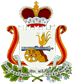 АДМИНИСТРАЦИЯПЕРЕВОЛОЧСКОГО СЕЛЬСКОГО ПОСЕЛЕНИЯ РУДНЯНСКОГО РАЙОНА СМОЛЕНСКОЙ ОБЛАСТИПОСТАНОВЛЕНИЕот  20  апреля  2021 г.                                                                             №   31В соответствии с Федеральным законом от 28.12.2013 № 443-ФЗ «О федеральной информационной адресной системе и о внесении изменений в Федеральный закон «Об общих принципах организации местного самоуправления в Российской Федерации», руководствуясь разделом 4 постановления Правительства Российской Федерации от 22.05.2015 № 492  «О  составе сведений об адресах, размещаемых в государственном адресном реестре, порядке межведомственного информационного взаимодействия при ведении государственного адресного реестра, о внесении изменений и признании утратившими силу некоторых актов Правительства Российской Федерации», постановлением Правительства Российской Федерации от 19.11.2014 № 1221 «Об утверждении правил присвоения, изменения и аннулирования адресов» на основании результатов инвентаризации государственного адресного реестра Администрация Переволочского сельского поселения Руднянского района Смоленской областиПОСТАНОВЛЯЕТ:1. Утвердить адрес объекта адресации на территории Переволочского сельского поселения Руднянского района Смоленской области: - Российская Федерация, Смоленская область, Руднянский  муниципальный район, сельское поселение Переволочское, Микулино деревня, Логовая улица,  дом  3А2. Внести сведения в государственный адресный реестр.	Глава  муниципального образования  Переволочского сельского поселения Руднянского района Смоленской области		                 Т.П. СилаеваОб утверждении адресов объектов адресации по результатам инвентаризации ГАР